بسمه تعالی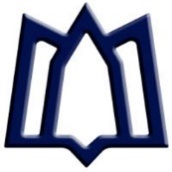 دانشگاه علوم پزشكي همداندانشكده پرستاری ملایرفرم نظرسنجی در مورد امکانات، فضا و تجهیزات بیمارستان
ردیفموضوعکاملا موافقمموافقمنظری ندارممخالفمکاملا مخالفم1-بيمارستان متناسب با برنامه های آموزشي بخش ها و تعداد فراگيران، كلاس هاي درس با فضای فیزیکی مناسب اختصاص داده است.2-در کلاس های درس و سالن اجتماعات بیمارستان، امکانات سمعی بصری مناسب فراهم شده است.3-در بیمارستان، فضاهای کافی برای فعالیت های آموزشی و پژوهشی در بخش ها فراهم شده است.4-بيمارستان داراي امكانات دسترسی به اينترنت با سرعت قابل قبول براي فعاليت هاي آموزشي و پژوهشي مي باشد.5-بيمارستان امکان دسترسی به كتب مرجع تخصصي و مجلات علمي به روز و منابع آموزشي (الکترونیک و غیرالکترونیک) براي فراگیران فراهم نموده است.6-در بيمارستان، فضاي مطالعه متناسب با تعداد فراگيران وجود دارد.7-در کتابخانه بیمارستان امکانات مناسب سخت افزاری (کامپیوتر، پرینتر،زیراکس) جهت خدمات آموزشی فراهم شده است.8-در بیمارستان، فضای مناسبی جهت استراحت فراگیران با امکانات قابل قبول فراهم شده است.9-بیمارستان دسترسی به رختکن با کمد سالم به تعداد مناسب برای فراگیران به تفکیک آقا و خانم فراهم نموده است.10-بيمارستان امنيت فراگيران را هنگام ارائه خدمات درماني در کلیه واحدها و بخش ها تأمين مي نمايد.11-در بیمارستان، حداقل تجهیزات تخصصی پزشکی لازم برای ارائه خدمات آموزشی به فراگیران متناسب با تعداد فراگیران و برنامه های آموزشی و نوع خدمات در فضاهای مختلف آموزشی و مراقبتی فراهم شده است.12-بیمارستان، امکان استفاده از امکانات رفاهی را برای فراگیران فراهم نموده است.  